Professional Portfolio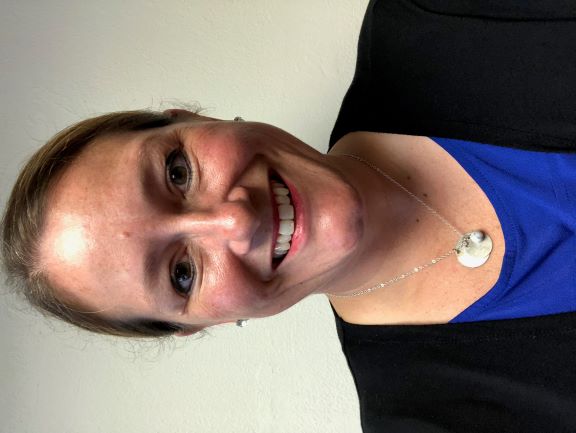 Tracy Lee Cleveland, Ed.D, MS, PA-CTable of ContentsContact Information……………………………………………………3Education………………………………………………………………..4Academic Experience…………………………………………………...5Academic AppointmentsClinical Experience………….………………………………………….6Honors and Awards………….…………………………………………7Professional Certifications…..………………………………………….8Professional Development & Training…….…………………………..9Professional Memberships…………………………………………….12Teaching Responsibilities……………………………………………..13Service Experience…………………………………………………….20Scholarly Contributions……………………………………………….24Contact InformationWorkUniversity of South DakotaPhysician Assistant Studies Program414 East Clark Street, Julian 101BVermillion, SD 57069Tracy.Cleveland@usd.edu (P) 605-658-5929(P) 605-658-5926(F) 605-677-6569Home59 Cypress Dr.Vermillion, SD 57069tracycleveland1213@gmail.com (C) 417-766-2382EducationMay 2011 - July 2017     Doctor of Educational Leadership & Policy AnalysisCollege of EducationDepartment of Educational Leadership & Policy Analysis University of MissouriColumbia, MOJan 2001 – Dec 2002	Master of Science in Physician Assistant Studies 				College of Health and Human Services				Department of Physician Assistant Studies				Southwest Missouri State University (Missouri State University)				Springfield, MOSept 1996 - Dec 2000	Bachelor of Science in Biology 				College of Arts and Sciences				Department of Biology				Northern State University				Aberdeen, SDSept 1996 – Dec 2000	Bachelor of Science in Psychology				School of Education				Psychology and Counselor Education Department				Northern State University				Aberdeen, SDAcademic ExperienceJune 2018 – Present		Professor/Academic Coordinator				Physician Assistant Studies Program				University of South Dakota				Vermillion, SDJuly 2013 – May 2018	Associate Professor, TenuredDepartment of Physician Assistant Studies 		 				Missouri State University				Springfield, MO						Feb 2011 – May 2018		Clinical Graduate Faculty				Graduate College				Missouri State University				Springfield, MO			April 2009 – May 2018	Course Builder				Department of Physician Assistant Studies				Missouri State University				Springfield, MOJune 2008 – May 2018	Academic CoordinatorDepartment of Physician Assistant Studies 		 				Missouri State University				Springfield, MOAug 2007 – June 2013	Assistant ProfessorDepartment of Physician Assistant Studies 		 				Missouri State University				Springfield, MO		Jan 2003 – August 2007	Temporary Part-time Guest Lecturer	Department of Physician Assistant Studies 		 				Missouri State University (formerly SMSU)				Springfield, MOClinical ExperienceAug 2007 – May 2018	Physician Assistant- Orthopedics (Part-time)   	Mercy Hospital Orthopedic Specialists		Springfield, Missouri	  	Feb 2004 – Aug 2007		Physician Assistant- Orthopedics (Full-time)St. John’s (Mercy) Hospital Orthopedic Specialists	 	 Springfield, MissouriJune 2003 – Jan 2004		Physician Assistant- Family Medicine (Full-time)				White Oak Medical				 	Branson West, MO & Crane, MOHonors and Awards2013			Physician Assistant Education AssociationNominated by colleague for the Rising Star Faculty Award.  This award recognizes a program faculty member with three to seven years of service who has made noteworthy contributions to PA education.2010			Springfield Business JournalSelected as the Springfield Business Journal’s Healthcare Champion.An award recognizing non-physician health care professionals at the annual Salute to Health Care.  Professional Certifications 2003- Jan 2019	Missouri Board of Healing ArtsOriginal Certificate/License No. 20030108542003- Present	National Commission on Certification of Physician Assistants National Certification Number 1057907 Professional Development and Training2019		USD Sanford School of Medicine & SDAFP		Train the Trainer Ultrasound Workshops		Vermillion, SD and Sioux Falls, SD2019		South Dakota Academy Physician Assistants		Fall CME Conference		Sioux Falls, SD 2019		Physician Assistant Education Association		Leadership Summit		Washington, DC2019		Physician Assistant Education AssociationExam Development SummitPhoenix, AZ2019		South Dakota Academy Physician Assistants		Spring CME Conference		Rapid City, SD 2018		Physician Assistant Education AssociationEducation ForumAnaheim, CA2018		American Academy of Physician Assistants		Annual CME Conference		New Orleans, LA2018		Physician Assistant Education Association		Leadership Summit		Washington, DC2018		Physician Assistant Education AssociationExam Development Summit		Atlanta, GA	2017		American Academy of Physician Assistants		Annual CME Conference		Las Vegas, NV2017		Physician Assistant Education AssociationEducation ForumDenver, CO 2017		Missouri State University		CITI Program		Human Research for Biomedical Researchers Basic Course2017		Missouri State UniversityFaculty Center for Teaching and LearningShowcase on Teaching and Learning 2014		Missouri State UniversityFaculty Center for Teaching and LearningShowcase on Teaching and Learning 2013		Missouri State University		CITI Program		Human Research for Biomedical Researchers Refresher Course 2012		Missouri State UniversityFaculty Center for Teaching and LearningShowcase on Teaching and Learning 2011		Missouri State UniversityFaculty Center for Teaching and LearningShowcase on Teaching and Learning 2010	Accreditation Review Commission on Education for the Physician Assistant, Inc. (ARC-PA)ARC-PAAccreditation and You Workshop2008		University of Miami Health System		Miller School of MedicineCITI Basic Course in the Protection of Human Research Subjects2008		Missouri State University		Academic Development Center		Developing and Improving Your Teaching: A Seminar Series for New Faculty2008		Missouri State UniversityAcademic Development CenterShowcase on Teaching 2007		Missouri State UniversityFaculty Center for Teaching and LearningShowcase on Teaching and Learning Professional Memberships 2018- Present	South Dakota Academy of Physician Assistants			Fellow Member2007- Present	Physician Assistant Education Association			Fellow Member		2001- Present	American Academy of Physician Assistants			Fellow Member		2001- 2018		Missouri Academy of Physician Assistants			Fellow Member		Teaching ResponsibilitiesPAST 724	Professional Practice IIIPhysician Assistant Studies Program- University of South Dakota	     Summer 2019-PresentRole: Coordinator for Nephrology/UrologyCredits: 2 Course Description:  As part of the nephrology/urology portions of the Professional Practice II course, physician assistant students are provided with instruction in the history and physical examination, laboratory, procedural and other clinical skills corresponding with the section. Responsibilities: I am responsible for lecturing, coordinating guest lecturers, teaching and coordinating clinical skills education, developing quizzes and examinations that commensurate with the information taught in the nephrology/urology portions of the class.PAST 716	Clinical Medicine IIPhysician Assistant Studies Program- University of South Dakota	     Summer 2019-PresentRole: Coordinator for Nephrology/UrologyCredits: 7 Course Description:  As part of the nephrology/urology portions of the Clinical Medicine II course, physician assistant students are provided with instruction on the pathophysiology, clinical presentation, diagnostic studies, differential diagnosis, and treatment of diseases. Responsibilities: I am responsible for lecturing, coordinating guest lecturers, developing quizzes and examinations that commensurate with the information taught in the nephrology/urology portions of the class.PAST 722	Professional Practice IIPhysician Assistant Studies Program- University of South Dakota	        Spring 2019-PresentRole: Coordinator for Orthopedics/Rheumatology, Pulmonology, PsychiatryCredits: 2 Course Description:  As part of the Orthopedics/Rheumatology, Pulmonology, Psychiatry portions of the Professional Practice II course, physician assistant students are provided with instruction in the history and physical examination, laboratory, procedural and other clinical skills corresponding with each section. Responsibilities: I am responsible for lecturing, coordinating guest lecturers, teaching and coordinating clinical skills education, developing quizzes and examinations that commensurate with the information taught in the orthopedics/rheumatology, pulmonology and psychiatric portions of the class.PAST 714	Clinical Medicine I Physician Assistant Studies Program- University of South Dakota	       Spring  2019-PresentRole: Coordinator for Orthopedics/Rheumatology, Pulmonology, Psychiatry Credits: 9Course Description:  As part of the orthopedic/rheumatology, pulmonology and psychiatric portions of the Clinical Medicine II course, physician assistant students are provided with instruction on the pathophysiology, clinical presentation, diagnostic studies, differential diagnosis, and treatment of diseases. Responsibilities: I am responsible for lecturing, coordinating guest lecturers, developing quizzes and examinations that commensurate with the information taught in the orthopedics/rheumatology, pulmonology and psychiatric portions of the class.PAST 720	Professional Practice IPhysician Assistant Studies Program- University of South Dakota	        Fall 2018-PresentRole: Coordinator for RadiologyCredits: 2 (Radiology portion accounts for 2 hours of lecture weekly and 25% of the course grade)Course Description (Radiology Portion):  As part of the Introduction to Clinical Medicine portion of the Professional Practice I course, physician assistant students are provided with instruction in radiographic anatomy and a systematic approach to diagnostic radiographic interpretation. Responsibilities: I am responsible for lecturing, coordinating guest lecturers, developing quizzes and examinations that commensurate with the information taught in the radiology portion of the class.PAS 717	Human Anatomy & RadiologyPhysician Assistant Studies Program- Missouri State University	            Spring 2008-2018Role: Coordinator for RadiologyCredits: 6 (Radiology portion accounts for 2.5 hours of lecture weekly and 20% of the course grade)Course Description (Radiology Portion):  As part of the Medical Human Anatomy and Radiology course, physician assistant students are provided with instruction in radiographic anatomy and a systematic approach to diagnostic radiographic interpretation. Responsibilities: I am responsible for lecturing, coordinating guest lecturers, developing quizzes and examinations that commensurate with the information taught in the radiology portion of the class.PAS 775	Principles of Clinical Problem Solving 	Physician Assistant Studies Program- Missouri State University	            Spring 2008-2018		Role: Small Group Facilitator		Credits: 1Course Description: This course introduces physician assistant students to critical thinking skills and problem-solving techniques in a small-group, problem-based learning format.  Responsibilities:  I am responsible for identifying or constructing case scenarios for students to work through together as a team.  I facilitate discussion, identify learning objectives for the cases and assist students with developing skills of history taking, physical examination, laboratory interpretation, developing a problem list, and critical thinking.PAS 765 	Clinical Assessment I 	Physician Assistant Studies Program- Missouri State University             Spring 2003, 2008-2018Role: Coordinator (2010, 2013-16), Co-Coordinator (2009, 2011-12), Lecture and Laboratory Instructor (2008, 2017), Laboratory Instructor (2003)Credits: 3Course Description: This course teaches students to interact with patients, obtain histories, perform physical examinations, and properly document a full history and physical examination.  This course is taught as a system based course learning the appropriate history and physical examination techniques for each system individually and compiled at the end of the course to perform a full physical examination.Responsibilities:  Within this course I am responsible for lecturing on clinical reasoning as well as, the peripheral vascular and musculoskeletal systems.  I assist students in lab weekly with history taking and physical examination skills.  Additionally, I am in charge of grading medical write-ups to assist students with medical documentation.  In the years in which I was the coordinator for the course I wrote the course examinations and coordinated faculty to lecture and help with skills in the lab.PAS 785 	Clinical Medicine I		     	Physician Assistant Studies Program- Missouri State University	         Summer 2008-2017		Role: Coordinator (2017) Section Course Master (2008-2017)		Credits: 4Course Description:  The first course in the sequence PAS 785, 786.  Signs, symptoms and pathophysiology of common disease affecting pediatric, adult, and geriatric patients; diagnosis, therapeutic intervention and follow-up; patient education/preventive medicine; special studies in radiology.Responsibilities:  Within this course I have served as the section course master for rheumatology and pulmonology sections.  As the coordinator, I assist section course masters as needed, create and post section and guest lecturer evaluations and monitor student academic progress throughout the entire course.PAS 766 	Clinical Assessment II			Physician Assistant Studies Program- Missouri State University	         Summer 2008-2017Role: Coordinator (2010, 2012-16), Co-Coordinator (2009, 2011), Lecture and Laboratory Instructor (2008, 2017)		Credits: 3Course Description:  The second of a two semester course sequence that introduces physician assistant students to communication, physical assessment, presentation skills, write-ups, SOAP notes, and OSCE practicums. Emphasis is on refinement of skills, recognition of abnormal findings, development of a problem list and differential diagnosis, and learning advanced assessment techniques (GU/GYN, pediatric, and geriatric).Responsibilities:  Within this course I am responsible for lectures on adapting the interview, oral presentation, dictation, SOAP note and OSCEs.  I assist students in lab weekly with history taking and physical examination skills.  Additionally, I am in charge of grading medical write-ups to assist students with medical documentation.  In the years in which I was the coordinator for the course I wrote the course examinations and coordinated faculty to lecture and help with skills in the lab.PAS 786 	Clinical Medicine II				Physician Assistant Studies Program- Missouri State University	                Fall  2007-2017		Role: Coordinator (2017) Section Course Master (2007-2017)		Credits: 6Course Description: The second course in the sequence PAS 785, 786.  Signs, symptoms and pathophysiology of common disease affecting pediatric, adult, and geriatric patients; diagnosis, therapeutic intervention and follow-up; patient education/preventive medicine; special studies in radiology.Responsibilities:  Within this course I have served as the section course master for orthopedics, surgery, pediatrics and the nutrition sections.  As the coordinator, I assist section course masters as needed, create and post section and guest lecturer evaluations and monitor student academic progress throughout the entire course.PAS 787 	Laboratory Medicine and Clinical Procedures                 	Physician Assistant Studies Program- Missouri State University	                Fall  2007-2017		Role: Coordinator (2011-2017), Co-Coordinator (2007-2010)		Credits: 2 Course Description: The primary objective of the laboratory medicine and clinical procedures course is to help PA students develop an understanding of common laboratory tests and the skills needed to perform essential clinical procedures.  Responsibilities: Within this course I teach or coordinate guests for the procedures lab each week.  I provide all lectures for the pre-lab portion of the course which focus on the indications, contraindications, potential complications, and instruction on how to perform each procedure.  Finally, I teach the laboratory component of the course through games, crosswords, small and large group facilitation and case studies.PAS 798 	Clinical Research Project			Physician Assistant Studies Program- Missouri State University	    Fall  2008-Spring 2018		Role:  Faculty Advisor		Credits: 2 Course Description: In-depth study of a clinical problem of interest or original research that culminates in a scholarly paper and formal presentation.Responsibilities:  Assist clinical year students with their clinical research paper.  This may be limited to assistance with a review paper or may be more involved requiring assistance and guidance with original research.  I typically assist between 6-7 students annually on their clinical research paper.PAS 797 	Clinical Practice Issues Seminar		Physician Assistant Studies Program- Missouri State University	      Fall  2007, 2009-2012		Role: Small Group Facilitator (2009-2012), Co-Facilitator (2007)		Credits: 2 Course Description:  Advanced exercises in clinical problem solving in a small group format. Commonly presenting clinical problems are utilized as a means to refine students' ability to choose appropriate steps to determine a definitive diagnosis/outcome.Responsibilities:  Facilitate small group discussion and provide guidance to students as they work together through complex medical cases.BMS 717 	Human Anatomy & Radiology		Biomedical Sciences Department- Missouri State University                  Spring 2010, 2012, 2014Role: Coordinator for RadiologyCredits: 6 (Radiology portion accounts for 2.5 hours of lecture weekly and 20% of the course grade)Course Description (Radiology Portion):  As part of the Medical Human Anatomy and Radiology course, physician assistant students are provided with instruction in radiographic anatomy and a systematic approach to diagnostic radiographic interpretation. Responsibilities: I am responsible for lecturing, coordinating guest lecturers, developing quizzes and examinations that commensurate with the information taught in the radiology portion of the class.  This is a class that is taught primarily to physician assistant students, however, at times students within the BMS department will take this course.BMS 335 	Nutrition Assessment			Biomedical Sciences Department- Missouri State University           Fall 2008-12, Spring, 2009-12,          										          Summer 2010, 2012Role: Guest lecturerCredits: 3Course Description:  Methods used to assess the nutritional status of individuals and populations. Interpretation of anthropometric, biochemical, clinical and dietary data as a basis for recommending nutritional care.Responsibilities: I served as a guest lecturer in this course. I taught dietetics students about blood pressure and how to obtain a blood pressure reading.  This was a 1-2 hour lecture with a laboratory component.ANE 734	Advanced Physical Assessment & Clinical ReasoningBiomedical Sciences Department- Missouri State University           		              Fall 2017Role: Guest lecturerCredits: 5Course Description:  Using an evidence based framework, students are taught the advanced critical thinking, communication and diagnostic skills needed to obtain comprehensive and focused history and physical exams, analyze assessment data, generate differential diagnoses, and evaluate and utilize screening and diagnostic modalities appropriately.Responsibilities: I served as a guest lecturer in this course. I taught CRNA students about the history, physical examination and assessment of the respiratory system.  This was a 2 hour lecture.Service ExperienceNational2019			American Academy of Physician Assistants			Annual CME ConferenceProposal Reviewer2015- Present	Physician Assistant Education AssociationEmergency Medicine/General Surgery Rotation Exam Review Board		Chair 2017			American Academy of Physician Assistants			Annual CME ConferenceProposal Reviewer2017			American Academy of Physician Assistants			Annual CME Conference			Moderator2014-2017		Physician Assistant Education Association Assessment Council			   Member					2014			Physician Assistant Education Association Emergency Medicine/General Surgery Rotation Exam Review Board	Interim Chair		2012- 2014		Physician Assistant Education Association Emergency Medicine/General Surgery Rotation Exam Review Board Content Expert	2012			Physician Assistant Education Association Conference Curriculum Subcommittee	   Member	University2015- 2018		Missouri State UniversityGraduate Council		     		   Representative2010-2014		Missouri State UniversityFaculty Senate		     		   Representative2010-2011		Missouri State University			Centennial Leader Scholarship 	   Faculty Interviewer	2012- 2018		Missouri State University			Pre-Physician Assistant Society 	   Advisor 2010- 2011		Missouri State University			Pre-Physician Assistant Society 	   Co-AdvisorSchool of Health Sciences2018- Present	University of South Dakota			IHEC Center Leadership Team			Member/ Departmental ChampionCollege of Health and Human Services2014-2018		Missouri State UniversityCHHS Personnel Committee		   Representative2007-2018		Missouri State UniversitySCUF				      	   Representative 	2008-2011		Missouri State UniversityCHHS College Council	    		   Representative	2008-2011		Missouri State University			CHHS Faculty Advisory Committee	  Representative	2012, 2015-2018	Missouri State UniversityBMS Anatomy Faculty Search		   Member		Department of Physician Assistant Studies2018-Present		University of South Dakota			Accreditation Committee			Member2018-Present		University of South Dakota			Admissions Committee			Member2018-Present		University of South Dakota			Curriculum Committee			Member2018-Present		University of South Dakota			Progress and Conduct Committee			Member2009- 2018		Missouri State University Physician Assistant Studies Program				Course Builder	2008- 2018	Missouri State University Physician Assistant Studies Program Academic Coordinator						2010- 2018	Missouri State University Physician Assistant Studies Program Self-Assessment/Accreditation Committee		   Member 	2015- 2018		Missouri State University Physician Assistant Studies ProgramPersonnel CommitteeChair	2012-2018		Missouri State University			Physician Assistant Student Society of Missouri State University 	   Advisor2011- 2015		Missouri State University Physician Assistant Studies ProgramPersonnel CommitteeMember2014			Missouri State University Physician Assistant Studies ProgramFaculty Search CommitteeChair2009, 2012		Missouri State University Physician Assistant Studies ProgramFaculty Search CommitteeMember2007- 2018	 	Missouri State University Physician Assistant Studies ProgramAdmissions CommitteeMember2007- 2018	 	Missouri State University Physician Assistant Studies ProgramPromotions CommitteeMember2007- 2018	 	Missouri State University Physician Assistant Studies ProgramPA Scholarship CommitteeMemberHospital 2011			Mercy Hospital Springfield, MO 			“Mercy- The Best in Collaborative Care” Conference CommitteeMember	Community2014- 2016		Messiah Lutheran ChurchHealthcare Ministries- Newsletter	         Writer/Editor2007-2010		Messiah Lutheran ChurchHealthcare Ministry   Member 		Scholarly ContributionsPublicationsLepper LE, Cleveland T, Del Rosario G, Ervie K, Link C, Oakley L, Elfagir M. A web-based alcohol screening and brief intervention training module within physician assistant programs in the Midwest to increase knowledge, attitudes and confidence: Evaluation study. JMIR Mental Health. Accepted in production.Cleveland, T., Acevedo, F, et al. 2019-2020. General Surgery End of Rotation™ Exams Version 7. Washington, DC: The Physician Assistant Education Association.Cleveland, T., Acevedo, F, et al. 2019-2020. Emergency Medicine End of Rotation™ Exams Version 7. Washington, DC: The Physician Assistant Education Association.Cleveland, T., Acevedo, F, et al. 2018-2019. General Surgery End of Rotation™ Exams Version 6. Washington, DC: The Physician Assistant Education Association.Cleveland, T., Acevedo, F, et al. 2018-2019. Emergency Medicine End of Rotation™ Exams Version 6. Washington, DC: The Physician Assistant Education Association.Cavanagh, KC, Cleveland, TL, Schempp, A. (2018) Developing high quality exams [online module]. Retrieved from http://paea.litmos.com.Cleveland, T., Acevedo, F, et al. 2017-2018. General Surgery End of Rotation™ Exams Version 5. Washington, DC: The Physician Assistant Education Association.Cleveland, T., Acevedo, F, et al. 2017-2018. Emergency Medicine End of Rotation™ Exams Version 5. Washington, DC: The Physician Assistant Education Association.Cleveland, T., MacGregor, C.  A Concurrent Mixed-Methods Study of a Leadership Model for Physician Assistants: Implications for Practice and Training. Proposal approved November, 2015. IRB approved April, 2016.  Completed July, 2017.Canales R, Cleveland T.  Emotional Intelligence:  One Component in the HeART of Medicine.  J Phys Assist Educ. 2015;26(4): 200-203.Cleveland, T., Acevedo, F, et al. 2016-2017. General Surgery End of Rotation™ Exams Version 4. Washington, DC: The Physician Assistant Education Association.Cleveland, T., Acevedo, F, et al. 2016-2017. Emergency Medicine End of Rotation™ Exams Version 4. Washington, DC: The Physician Assistant Education Association.Cleveland, T., Acevedo, F, et al. 2015-2016. General Surgery End of Rotation™ Exams Version 3. Washington, DC: The Physician Assistant Education Association.Cleveland, T., Acevedo, F, et al. 2015-2016. Emergency Medicine End of Rotation™ Exams Version 3. Washington, DC: The Physician Assistant Education Association.Hobbs, R., Cleveland, T., et al. 2014-2015. General Surgery and Emergency Medicine End of Rotation™ Exams Version 2. Alexandria, VA: The Physician Assistant Education Association.Hobbs, R., Cleveland, T., et al. 2013-2014. General Surgery and Emergency Medicine End of Rotation™ Exams Version 1. Alexandria, VA: The Physician Assistant Education Association.Cleveland, T. (2011). Pulmonary Disorders. In Muma, R, & Lyons, B. (2nd ed) Patient Education: A Practical Approach (pp. 69-101). Jones & Bartlett Learning.Cleveland, T. (2001). Spirituality and Medicine. The PA Examiner.  Missouri Academy of Physician Assistants (non-peer reviewed). October, 2001.Presentations“Por la Salud de Nuestros Niños” Research team presentation for the Missouri Health Equity Collaborative (MOHEC), November, 2012.Faculty Panelist for: “Mercy- The Best in Collaborative Care, A Conference for Advanced Practitioners and Physicians”, Fall, 2011.“Pediatric Obesity” Missouri Academy of Physician Assistants Summer CME Conference, Branson, MO, July 2010.Poster Presentations  “Educating Future Physician Assistant Leaders” Poster Presentation at the 2018 PAEA Education Forum, Anaheim, CA, October, 2018. Cleveland, T, MacGregor, C. “Online Alcohol SBI Training for the PA Student” Poster Presentation at the 2017 PAEA Education Forum, Denver, CO, October, 2017. Tenkku Lepper, L., Link, C., Oakley, L., DelRosario, G., Cleveland, T., Ervie, K.“Breaking Down the Barriers: A Focus Group of Hispanic Immigrant Families Participating in a Diabetes and Obesity Prevention Program” Poster Presentation at the Advanced Practice Nurses of the Ozarks CME event, September, 2012.“Reducing Hispanic Child Obesity Risk: A Look at “Por la Salud de Nuestros Niños” Poster Presentation at the Advanced Practice Nurses of the Ozarks CME event, September, 2012.“Breaking Down the Barriers: A Focus Group of Hispanic Immigrant Families Participating in a Diabetes and Obesity Prevention Program” Poster Presentation at the American Academy of Physician Assistant Conference: IMPACT Explore the Possibilities, Toronto, Ontario, May 2012.“Reducing Hispanic Child Obesity Risk: A Look at “Por la Salud de Nuestros Niños” Poster Presentation at American Academy of Physician Assistant Conference: IMPACT Explore the Possibilities, Toronto, Ontario, May 2012.Advisor for Student Poster Presentations National“Got Compliance? Students Medical Compliance-No Different From Most Patients” Poster Presentation at American Academy of Physician Assistant Conference: IMPACT Explore the Possibilities, Toronto, Ontario, May 2012. Was primary investigator in project, poster submitted by co-investigator and student advisee, Courtney Eklund.State“Spirituality and its Effect on Healthcare Outcomes: Utilizing a Positive Force” Student: Elsa Godding.  Poster presentation for Missouri Academy of Physician Assistants Annual CME Conference. July, 2016“Protecting the Health and Welfare of our Veterans” Student: Alicia Cross.  Poster presentation for Missouri Academy of Physician Assistants Annual CME Conference. July, 2014“Fetal Origins” Student: Caressa Ginther. Poster presentation for Missouri Academy of Physician Assistants Annual CME Conference. July, 2013“Combating Obesity” Student: Amanda Davis. Poster presentation for Missouri Academy of Physician Assistants Annual CME Conference. July, 2013“IVIG- Understanding Mechanisms, Availability, Cost, & New Alternatives” Student: Laurie Nelson. Poster presentation for Missouri Academy of Physician Assistants Annual CME Conference. July, 2013Grant ApplicationsContributor to University of South Dakota and SD AHEC Grant Application to Department of Health and Human Services. Substance Abuse and Mental Health Services Administration. Center for Substance Abuse Treatment. Increasing Access to MAT in South Dakota. Project Period 9/30/2019-9-29-2022. ($111,455).  Funded.Cleveland, T. (November, 2018). Submitted for the Health Affairs Medical Informatics Committee (HAMIC) Technology Grant. “Point of Care Ultrasound Training for Physician Assistant Students” ($10,985). Funded.Tenkku Lepper, L., (PI), Cleveland, T (Co-PI / 80%), Canales, R (20%). September 2015 – March 2019. Department of Health and Human Services. Substance Abuse and Mental Health Services Administration. Center for Substance Abuse Treatment.  Physician Assistant Alcohol Education and SBIRT Training in Missouri. ($16,015).  FundedDodge, S., Canales, R., Vaught, L., Cleveland, T. (March, 2012).  “Physician Assistants for Rural Missouri”.  Grant proposal submitted to the Missouri Foundation for Health. ($284, 244.00). St. Louis, MO. Not funded.MSU Public Affairs Curriculum Innovation Grant, for project titled “Win-Win: Preventing Sudden Cardiac Death in SW Missouri Athletes & Strengthening PA Students’ Clinical and ECG Interpretation Skills”.  The primary investigator is Jodi Flynn, MS, PA-C. Spring 2011, Funded.Grant proposal submitted to Ozarks Health Advocacy Foundation (OHAF) in conjunction with Lighthouse Child & Family Development Center and Messiah Lutheran Church for funds to buy physical activity equipment for youth 0-5 years old to help promote healthy and active lifestyles in children and prevention of childhood obesity.  Spring 2009. Not funded.Active ResearchCleveland, T., MacGregor, C. (2015, November). A Concurrent Mixed-Methods Study of a Leadership Model for Physician Assistants: Implications for Practice and Training. Proposal approved November, 2015. IRB approved April, 2016.  Completed July, 2017. Pending submission for publication.Johnston, D., Cleveland, T. (2017, September).  Reducing Barriers to Healthcare: A Qualitative Study on Patient and Healthcare Provider Perceptions on Providing Compassionate Healthcare and Non-medical Services at a Free Clinic.  IRB approved August, 2017.  Data collected September, 2017.  Pending submission for publication, 2019-2020.Carr, D., Canales, R., Cleveland, T.  (2015, January).  Emotional Intelligence in Physician Assistant Program.  Three year longitudinal study involving 5 PA programs from across the country.  Initial survey launched February 2015.  Submitted for publication September, 2018, currently being revised.“Por la Salud de Nuestros Niños” Recent completion of a 1 ½ year long original research study on diabetes and obesity prevention in Latino children done by primary investigator, Suzanne E. Walker-Pacheco, Ph. D. and co-investigators Deborah Piland, Ph.D. and Tracy Cleveland, MS, PA-C.  Pending submission for publication, 2020.